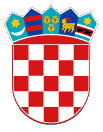         REPUBLIKA HRVATSKAOSJEČKO-BARANJSKA ŽUPANIJA        OPĆINA VLADISLAVCI           Općinski načelnikKLASA : 940-01/19-01/11	URBROJ : 2158/07-02-19-01	Vladislavci, 18. listopada 2019.Na temelju članka 36. Statuta Općine Vladislavci („Službeni glasnik“ Općine Vladislavci broj 3/13, 3/17 i 2/18), članka 34. Zakona o fiskalnoj odgovornosti („Narodne novine“, broj 111/18.), i  članka 7. Uredbe o sastavljanju i predaji Izjave o fiskalnoj odgovornosti i izvještaja o primjeni fiskalnih pravila („Narodne novine“ broj 95/19) Općinski načelnik Općine Vladislavci, d o n o s i PROCEDURU UPRAVLJANJA I RASPOLAGANJA NEKRETNINAMAU VLASNIŠTVU OPĆINE VLADISLAVCIČlanak 1.Ovom Procedurom propisuje se način i postupak upravljanja i raspoLAganja imovinom u vlasništvu Općine Vladislavci. Članak 2.Postupak upravljanja i raspolaganja nekretninama  provodi se po slijedećoj proceduri:Članak 3.Ova Procedura stupa na snagu danom donošenja i objavit će se na internet stranici Općine Vladislavci (www.opcina-vladislavci.hr)OPĆINSKI NAČELNIKMarjan Tomas, v. r.AKTIVNOSTODGOVORNOSTROKKUPNJA, PRODAJA ILI ZAMJENA NEKRETNINAKUPNJA, PRODAJA ILI ZAMJENA NEKRETNINAKUPNJA, PRODAJA ILI ZAMJENA NEKRETNINAZaprimanje zahtjeva zainteresirane stranke, odnosno pokretanje postupka po službenoj dužnostiPročelnik JUOU roku od 30 dana ocjenjuje se osnovanost zahtjevaPribavljanje podataka o tržišnoj vrijednosti nekretnine provodi se sukladno važećim propisima. Tržišna vrijednost nekretnine utvrđuje se putem stalnih sudskih vještaka ili stalnih sudskih procjenitelja koji o istome izrađuju procjembeni elaboratPročelnik JUOU roku od 8 dana od dana pokretanja postupkaDonošenje Odluke o kupnji/prodaji nekretnine po tržišnoj cijeni koju donosi općinsko vijećeOpćinsko vijećeU roku od 90 dana od pozitivnog mišljenja Procjeniteljskog povjerenstva za procjenu vrijendosti nekretnina na području Osječko-baranjske županijen a procjembeni elaborat o tržišnoj vrijednosti nekretnineObjava natječajaOpćinski načelnikNakon donošenja  Odluke o kupnji/prodaji nekretnineZaprimanje ponudaUpravni referent JUOU skladu s rokovima objavlljenim u javnom natječaju, s tim da rok ne može biti kraći od 8 dana od dana objave natječajaOtvaranje ponuda i sastavljanje zapisnika o postupku otvaranja ponuda i zapisnika o pregledu i ocjeni ponudaPovjerenstvo za provedbu postupka kupnje/prodaje nekretnineU skladu s rokovima objavljenim u javnom natječajuPodnošenje prijedloga načelniku/općinskom vijeću za donošenje odluke o izboru najpovoljnijeg ponuditelja ili o odbijanju ponudePovjerenstvo za provedbu postupka kupnje/prodaje nekretnineU roku od 30 dana  od dana otvaranja ponuda Donošnje odluke o odabiru najpovoljnije ponude, odnosno Odluke o odbijanju ponudeOpćinski načelnik/Općinsko vijećeU roku od 15 dana od dana podnošenja prijedloga Odluke općinskom načelniku/vijećuSklapanje ugovora s odabranim ponuditeljemOpćinski načelnik U roku od 30 dana od donošenja Odluke o  izboru najpovoljnijeg ponuditeljaDAVANJE U ZAKUP ZEMLJIŠTADAVANJE U ZAKUP ZEMLJIŠTADAVANJE U ZAKUP ZEMLJIŠTAZaprimanje zahtjeva zainteresirane stranke, odnosno pokretanje postupka po službenoj dužnostiPročelnik JUOU roku od 30 dana ocjenjuje se osnovanost zahtjevaDonošenje Odluke o raspisivanju javnog natječaja za zakup zemljišta u vlasništvu Općine Vladislavci, sve u skladu s važećom Odlukom  o načinu, uvjetima i postupku raspolaganja imovinom u vlasništvu Općine VladislavciOpćinski načelnikU roku od 90 dana od dana pokretanja postupkaObjava natječajaOpćinski načelnikNakon donošenja  Odluke o raspisivanju javnog natječaja za zakup zemljišta u vlasništvu Općine VladislavciZaprimanje ponudaUpravni referent JUOU skladu s rokovima objavlljenim u javnom natječaju, s tim da rok ne može biti kraći od 8 dana od dana objave natječajaOtvaranje ponuda i sastavljanje zapisnika o postupku otvaranja, pregleda i ocjene ponudaPovjerenstvo za provedbu postupka javnog natječaja za zakupU skladu s rokovima objavljenim u javnom natječajuPodnošenje prijedloga načelniku/općinskom vijeću za donošenje odluke o izboru najpovoljnijeg ponuditelja ili o odbijanju ponudePovjerenstvo za provedbu postupka javnog natječaja za zakupU roku od 30 dana  od dana otvaranja ponudaDonošnje odluke o odabiru najpovoljnije ponude, odnosno Odluke o odbijanju ponudeOpćinski načelnik/Općinsko vijećeU roku od 30 dana od dana podnošenja prijedloga Odluke općinskom načelniku/vijećuSklapanje ugovora s odabranim ponuditeljemOpćinski načelnikU roku od 30 dana od donošenja Odluke o  izboru najpovoljnijeg ponuditelja